Occupational SurveyThis form will help determine if your children qualify for additional educational services.Have you or anyone in your family lived outside this school district in the past three years? (Check only one)YesNoPlease mark if you or anyone in your household worked in any of the following occupations in the past three years? (Check all that apply)Parent’s or Guardian Names: ____________________________________       Phone: ________________ Address: ______________________________________________________________________________Please list all of the children in the household younger than 22 years of age (including infants)Encuesta OcupacionalEste formulario ayudará a determinar si sus hijos califican para servicios educativos adicionales.¿Ha vivido usted o alguien de su familia fuera de este distrito escolar en los últimos tres años?(Marque solo uno)SiNoMarque si usted o alguien en su hogar trabajó en alguna de las siguientes ocupaciones en los últimos tres años. (Marque todo lo que corresponda)Nombre de Padres: _____________________________________  Telefono: ______________________ Dirección: ____________________________________________________________________________Por favor incluya todos los niños en el hogar menores de 22 años (incluyendo los bebés)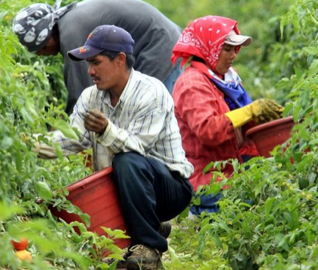 Field & Nursery CropsHarvesting tomatoes, cucumbers, corn, cabbage, onions, potatoes, etc. Also includes preparation of field for crops, forestry, sod farms and nursery plant care.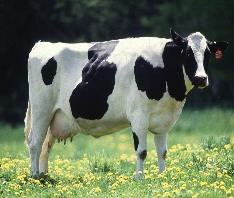 LivestockDairy, cattle, pigs, sheep, chickens, turkeys, etc.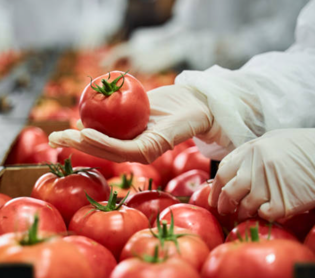 Processing of Agricultural & Seafood ProductsSorting, cutting, packing, or canning: fruit, meat, fish, shrimp, crab, etc.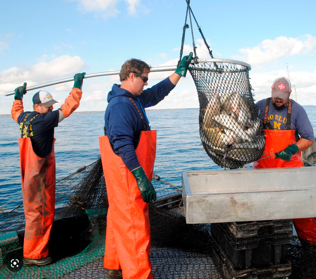 Fishing & AquacultureFish hatcheries and commercial fishingCultivos de campo y viveroCosecha de tomates, pepinos, maíz, repollo, cebollas, papas, etc. También incluye la preparación del campo para cultivos, silvicultura, granjas de césped y cuidado de plantas de vivero.GanadoProductos lácteos, bovinos, porcinos, ovinos, pollos, pavos, etc.Procesamiento de Productos Agrícolas y MariscosClasificar, cortar, empacar o enlatar: frutas, carnes, pescados, camarones, cangrejos, etc.Pesca y Acuicultura
Piscifactorías y pesca comercial